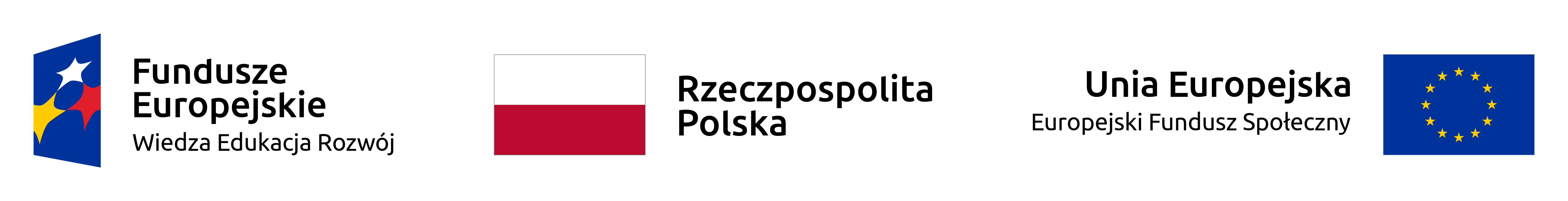 ZAŁĄCZNIK NR 1 DO ZAPYTANIA OFERTOWEGO ………………….……………. dnia ………………………… 	 (miejscowość   	 	 	(data) ……………….………………….……………………………… ….………………………………………………………………. …….……………………………………………………………. (nazwa / adres / NIP oferenta, tel., fax, e-mail) OFERTA CENOWA W odpowiedzi na zapytanie ofertowe nr………  z dnia ……………………… r. składamy ofertę  na świadczenie usługi wynajmu sali konferencyjnej z obsługą cateringową (serwis kawowy i lunch dla 150 osób), na organizację konferencji organizowanej w ramach projektu Ślaskie.Zawodowcy w dniu 29.10.2019. r. w godzinach od 09:00 – 15:00 w Katowicach, zgodnie z niniejszym opisem: ŁĄCZNA CENA BRUTTO ZA USŁUGĘ WYNAJMU SALI ORAZ CATERINGU WYNOSI …………………………....................................................................................…………….. słownie ……………………………………………………………………………………………………………………………… MENU PROPONOWANE PRZEZ WYKONAWCĘ W RAMACH SERWISU KAWOWEGO …………………………....................................................................................…………….. …………………………....................................................................................…………….. MENU PROPONOWANE PRZEZ WYKONAWCĘ W RAMACH LUNCHU…………………………....................................................................................…………….. …………………………....................................................................................……………..Oświadczam, że mogę ubiegać się o zamówienie i spełniam warunki określone  w zapytaniu ofertowym. Oświadczam, iż zapoznaliśmy się z treścią zapytania ofertowego i akceptujemy jego treść. Pozostajemy związani niniejszą ofertą przez okres 30 dni od upływu terminu do składania ofert.  …………………………………………….. podpis/ pieczątka L.P. DATA Opis  ILOŚĆ CENA BRUTTO 1 29.10.2019. 9:00 – 15:00 Wynajem sali konferencyjnej dla 150 osób w układzie kino/teatr. Sala musi być wyposażona w: krzesła, nagłośnienie, projektor multimedialny i ekran, przynajmniej 1 laptop, tablicę sucho ścieralną lub flipchart,  stoliki, pulpit dla prowadzących, 2 mikrofony. 1 2 29.10.2019. Jednorazowy pomiędzy 9:00 – 15:00Serwis kawowy obejmuje minimum: kawa + herbata + napoje + woda + słodycze. dla 150osób …………. 3 29.10.2019. Jednorazowy pomiędzy 9:00 – 15:00Lunch obejmuje minimum: 1 danie gorące, 350 g. (mięso + dodatek skrobiowy + dodatek warzywny) napoje oraz wodęW razie konieczności zapewnienie menu dla osób ze specjalnymi potrzebami żywieniowymi. dla 150osób ………… RAZEM …………………..………. 